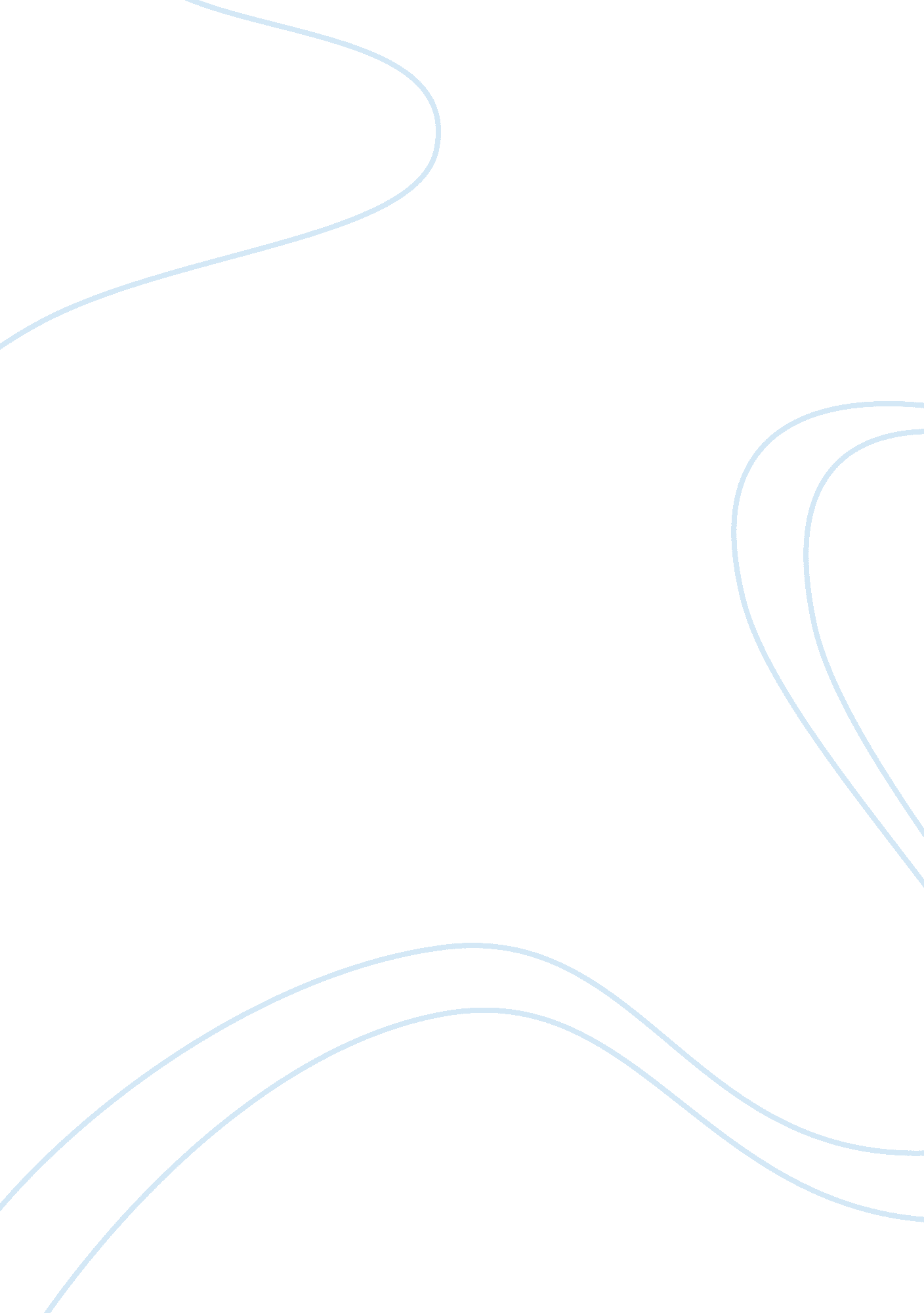 I and it again fuelled this is overdueScience, Agriculture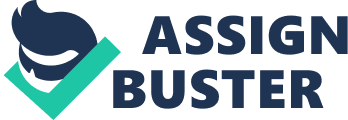 Iwill critically evaluate as an analysis method for post-election violence alsochallenges that victims go through. My discussion does focus on methodologicalconcerns correlated beside the use regarding interviewswhile post-election exercise as a research. I willevaluate the literature concerning post-election tumult inside Kenya. Moreover, summarize ethical concerns concerning the use of interviews beforedrafting a summing-up. Literature review.  The dynamics in Kenya politicsis heavily about attached along the ethnic lines. The series offierce outbursts in many regions are based on opposition strongholds. Followingthe declaration regarding 2007 ballot results, the onslaught lasted for closeto two months (Burchard, S. M 2008). This unrest involved disagreements betweentwo ethnic associations concerning two main presidential candidates. Then-President Mwai Kibaki from one Kikuyu tribe, and formerly prime MinsterRaila Odinga from Luo class. After Kibaki happened proclaimed commander-in-chief, members of opposing Luo tribe began to protest also attacks targeting theKikuyu tribe   Slums were the first spots affectedby the abuse, thousands of Kikuyu memberswere removed. The source of the deadlypresidential civic disruptions now dates back to land conflictsand promises made by previous leaders to supporters. The aforementionedwas a period where the most powerful took all.  Powerful groups dominatedthe weaker ones and appropriated resources particularly farmlands. Thiscompliance of business relationship endured colonial times, but the perceivedviolations including deprivations manifested themselves inside recurring cyclesof brutality throughout the country. Economic and business practices of yearspast persist today also continue to deprive several societies. Much of the planned rampage in the Rift Valley regionoriginated of the land dispute because Rift Valley wasoccupied by Kalenjin including Maasai, while thecentral highlands were occupied with the Kikuyu and distinctidentities involved in agricultural activities. Besides, the allocation of land throughthe authorities after independence marginalizes certain ethnicsocieties. The Kalenjin’s, in particular, felt that theyhad been cheated out of the land redistributionprogram and reacted violently displacing many Kikuyus. TheKalenjin’s thought the Kikuyus were allocated some ofthe lands which meant theirs, to begin with. Whilethe search for reparation, the Kalenjins then assuredto return to the particular old set of rulesbased the Majimbolaw in order to relocate the Kikuyu andrepossess their tribal lands. However, the above problem accountseems an oversimplification of the recent crisis. 2007 Post-election Thechronological of 2007 election uncertainty has been politicallymanifested and exploited for a long time and itagain fuelled this is overdue to competingfor inter-ethnic interest and claim to land that couldnot be accommodated or resolved by political elites. It hasbeen argued that since 1990s certain leaders haveexploited ethnic grievances over alleged past grievancesin Kenya and the 2007 episode was just another magnitude of suchintrigues (Bayne, 2008). The struggle over land in Kenya has always been thecenter of political violence life (Landau et al2007). The strange land dispute alsoreflected in 1992also the 1997 violence, aforementioned blueprints thatthe search concerning land control is primary to thepolitical progress concerning Kenya. While the clash, homesteads did palpitate, and Kikuyus families bound to seizetheir belongings and leave Oosterom, M. 2016.  In a time, almost wholebusiness was closed, also these typically busy streets of Nairobi were empty. During January and February 2008, hundreds of thousands of people happeneddislodged from their places. Crime exploded in densely populatedareas, such as Luo lands, settlements within the Rift valley, and intra-urban slums in Mombasa. In Nyanza regionand parts of Nairobi, the streets saw constant rioting until the end ofJanuary. Firms were plundered, furthermore, the highway was blocked, leavingpeople incapable to manage, producers including passengers alike. Multiplesegments of considerable ethnic groups bashed anyone they perceived didn’tbelong, minorities plus characters that begot originated from another countrywere obvious victims.  Fascinating, personages too escaped to Uganda also other nearby countries to avoid thepolitical tension, one sector greatly affected by the political unrest wastourism, fights and tours were canceled, companies withdrew from Kenya, and many people lost their job over to layoffs. Theglobal communications(Media) recounted some misfortunes broadly, inflicting theouter world the pattern that the whole nation was amidst a grisly contest, while absolutely, parts of Kenya stood untouched by violence. The delicatenature regarding business changed surrounding countries as well The interview is theunique diverse universally used technique in an inquiry. An interview is adiscussion which design is to deduce information of an interviewee besiderespect to the description of definitions of a happening (Kvale 1996). Interviews imply systemic approach of speaking and listening to personalities(Weiss) and it is a different method to accumulate data from people withindiscussions. As a methodology like any another inquiry, interviews ought somecontradictory and real viewpoints. While carrying interviewing in thesituation like Kenya post-election turbulence researchermight encounter the unusual amount of challenges which incorporatebiases, timewasting, ethical issues. Insufficiency of prior interviewingadventure can be the most important obstacle to highly-quality data collectionusing interviews. However, issues such as phrasing of questions or tonevariation can have the massive effect on how interviewees respond. Asaforementioned, the interview can be prone to a form of bias where the personbeing interviewed answers questions in a way which they think the questionnairewants from them (Weiss, R) The bias is anything in the design or execution ofthe study that may impact on the truthfulness of the findings. It is importantfor a researcher to maintain eye contact during the interview. (Bryman) Doingan interview in a country like Kenya implied ethnicity represents a majorcritical part than democracy, a researcher necessity be familiar including theaffected area because the respondents denote also leaned to a particularpolitical group consequently leaving no opportunity to procure reliabledata. Kalenjin-Kikuyu were the multiple influenced by the 1992and 2007 election violence and as a researcher youneed to be familiar with the area to conduct a research. Some victims whoaccept to be interviewed require security and by doing so some has to fleeoutside the country for their safety. In the volatile region of Rift valley, you must be ready to face rejection. Their culture ascribes researchers as anintruder who wants to exploit them. Researchers have to employ good rapport inorder to be accepted. Going down by what happened in the 2007post-election violence, witnesses did compel to recant theirstatements indicating safety and coercion. Exactly, inMarch 2010 the pre-trial arrived a judgment by permitting theprosecutor to carry a probe of atrocitiesperpetrated throughout the post-election frenzy. The internationalcriminal court (ICC) declared indictment to appear againstsix men. Each individual was charged with crimesagainst humanity. The cases were grouped into two (Journalists for Justice/ December 2016) The first involved the Orange Democratic Movement (ODM) partyassociated with current Deputy President William Ruto, then agricultureminister Henry Kosgey beside reporter JoshuaSang associated to violence committed lining perceivedsupporters of Party of National Unity (PNU). thevictims were predominantly from Kikuyu, Kisii andKamba identities living in Eldoret. Likewise. Theother petition was facing the current President UhuruMuhigai Kenyatta, the former, police commissioner MohammadHussain Ali alongside former head of civil service FrancisMuthaura connected to violence 